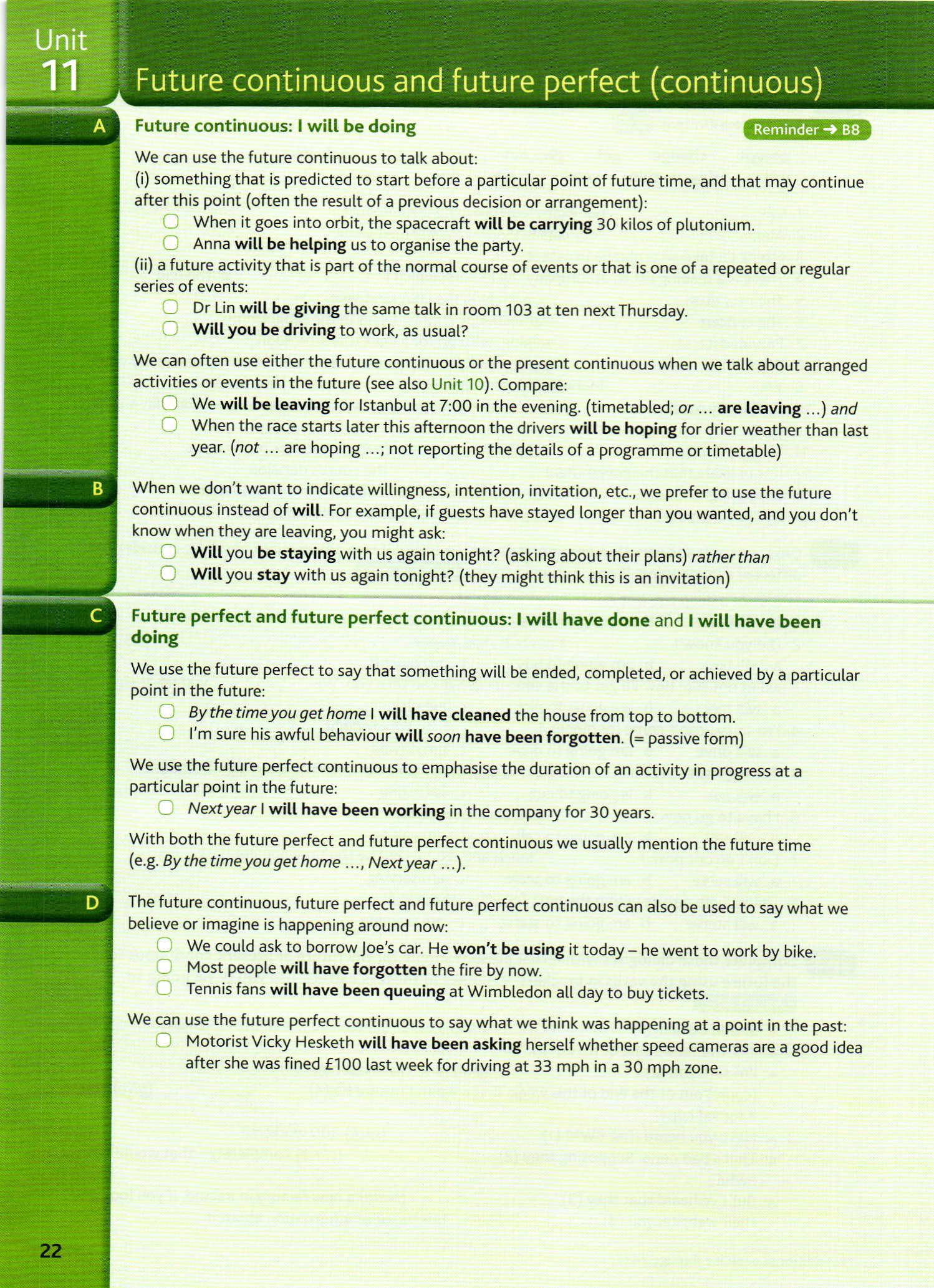 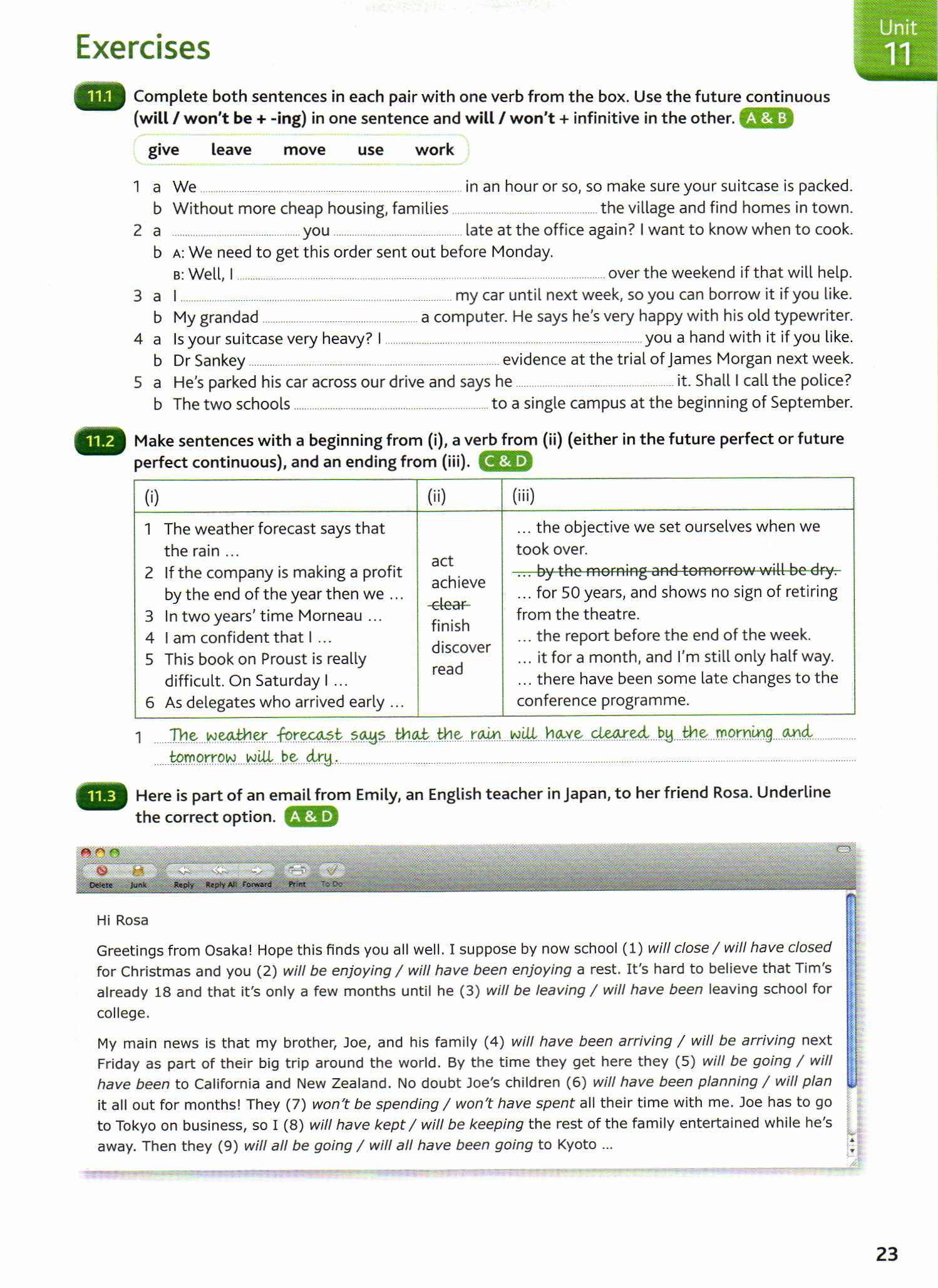 ANSWER KEY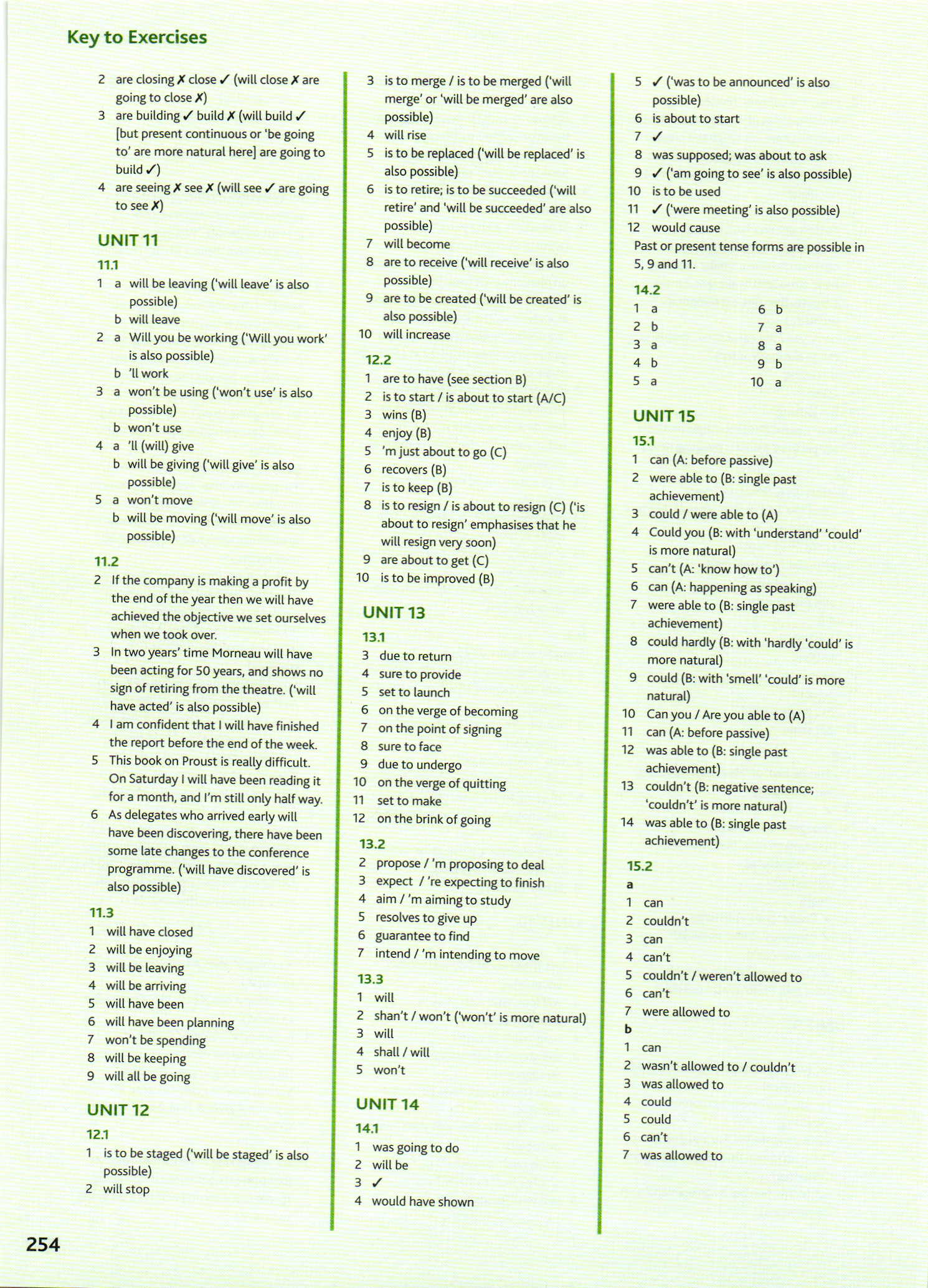 